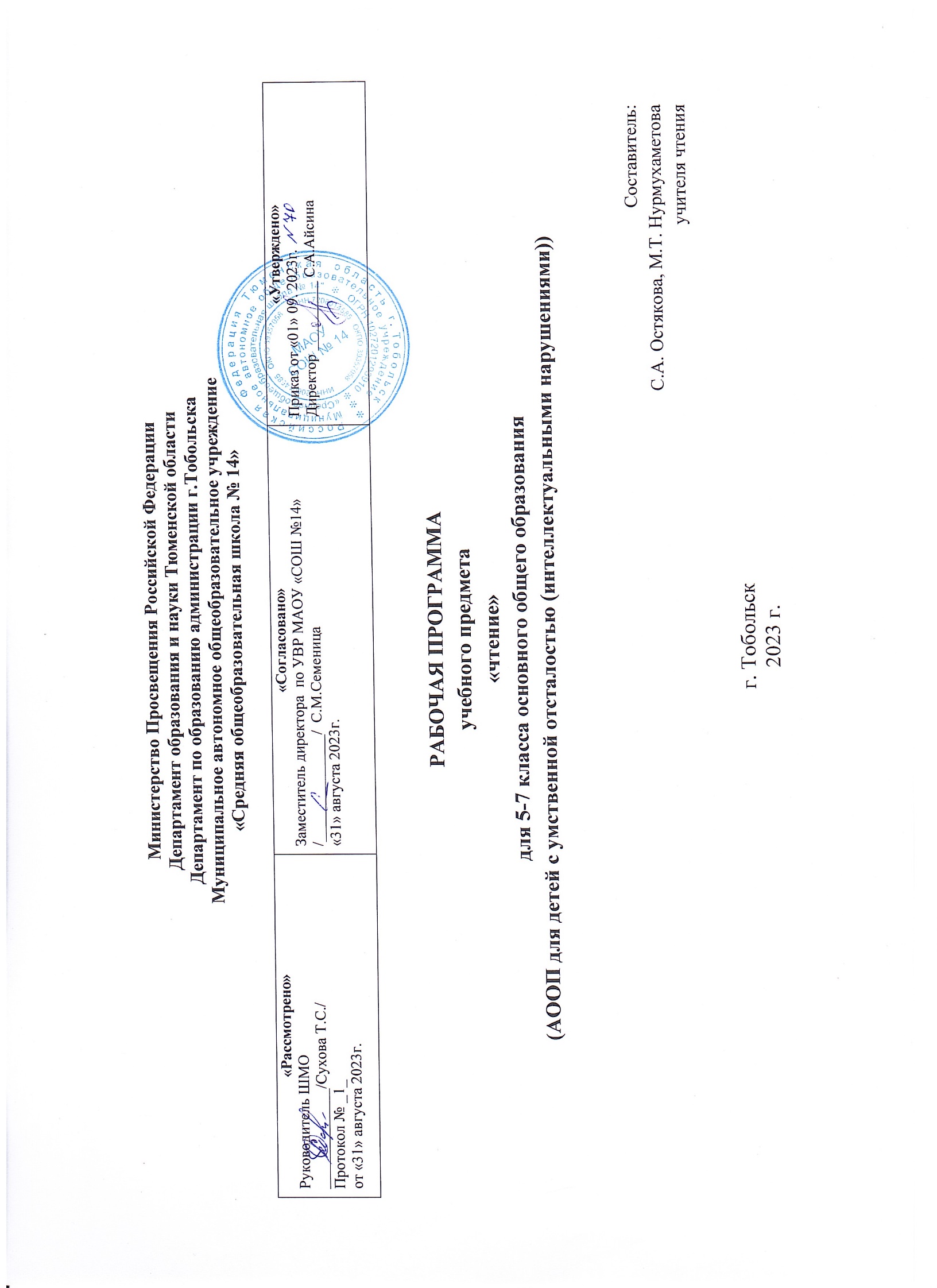 1.Пояснительная записка.Рабочая программа разработана основе: - Федеральный закон от 29.12.2012 №273-ФЗ (ред. от 23.07.2013) «Об образовании в Российской Федерации»;  - Федерального государственного образовательного стандарта начального общего и основного общего образования второго поколения; - Постановление Главного государственного санитарного врача РФ «Об утверждении санитарных правил СП 2.4.3648-20 «Санитарно-эпидемиологические требования к организациям воспитания и обучения, отдыха и оздоровления детей и молодежи» от 28.09.2020 № 28; - Основной образовательной программы основного общего образования.Целью реализации основной образовательной программы общего образования обучающихся с умственной отсталостью (интеллектуальными нарушениями) 5 класса общего образования по учебному предмету «Русский язык» является:  усвоение содержания учебного предмета «Русский язык» и достижение обучающимися результатов изучения в соответствии с требованиями, установленными Федеральным государственным образовательным стандартом образования обучающихся с умственной отсталостью (интеллектуальными нарушениями) общего образования обучающихся с умственной отсталостью (интеллектуальными нарушениями) 5 класса общего образования и Адаптированной основной общеобразовательной программы обучения для обучающихся с легкой умственной отсталостью (интеллектуальными нарушениями) МАОУ СОШ №14. Программа обеспечена следующим методическим комплектом: Программа специальной (коррекционной) образовательной школы VIII вида: 5-9 кл.: В 2сб./Под ред. В.В. Воронковой. – М: Гуманитарный издательский центр ВЛАДОС, 2021. – Сб.1. – 232с. Учебник для общеобразовательных организаций, реализующих адаптированные основные общеобразовательные программы ФГОС ОВЗ  учебник «Чтение» для 5 классов, автор-составитель З.Ф. Малышева.-20-е изд., стер. – Москва: Просвещение, 2021.- 256 (2) с. : илПрограмма соответствует учебному плану школы.Программа учитывает особенности познавательной деятельности умственно отсталых детей. Она направлена на разностороннее развитие личности учащихся, способствует их умственному развитию, обеспечивает гражданское, нравственное, трудовое, эстетическое и физическое воспитание. Методический комплект содержит материал, помогающий учащимся достичь того уровня общеобразовательных знаний и умений, который необходим им для социальной адаптации.В данной  программе принцип коррекционной направленности обучения является ведущим. В ней  конкретизированы пути и средства исправления недостатков общего, речевого, физического развития и нравственного воспитания умственно отсталых детей в процессе овладения учебным предметом. Особое внимание обращено на коррекцию имеющихся у отдельных учащихся специфических нарушений, на коррекцию всей личности в целом.Учебник предназначен для обучающихся с интеллектуальными нарушениями и обеспечивает реализацию требований адаптированной основной общеобразовательной программы в предметной области «Язык и речевая практика».В учебник включены разно жанровые произведения отечественных авторов, подобранные с учётом преемственности литературного материала, изучаемого в предшествующих классах по таким темам, как «Устное народное творчество», «Из произведений русской литературы XIXвека», «Из произведений русской литературы XX века».  Содержание текста и методического аппарата направлено на решение образовательных, дидактических, коррекционно-воспитательных задач с учётом познавательных и личностных особенностей учащихся с нарушением интеллекта.Содержание курса Содержание обучения чтению и развитию речи имеет практическую направленность. Школа готовит своих воспитанников к непосредственному включению в жизнь, в трудовую деятельность в условиях современного производства.В данной программе принцип коррекционной направленности обучения является ведущим. В ней конкретизированы пути и средства исправления недостатков общего, речевого, физического развития и нравственного воспитания умственно отсталых детей в процессе овладения учебным предметом. Особое внимание обращено на коррекцию имеющихся у отдельных учащихся специфических нарушений, на коррекцию всей личности в целом.Обучение учащихся с ограниченными возможностями здоровья носит воспитывающий характер. Аномальное состояние ребенка затрудняет решение задач воспитания, но не снимает их. При отборе программного учебного материла, учтена необходимость формирования таких черт характера и всей личности в целом, которые помогут выпускникам стать полезными членами общества.Учитывая исторические, географические, природные экологические, национальные особенности, каждый регион может вносить в содержание отдельных предметов дополнения и изменения, отражающие названные особенности.При этом требования к знаниям и умениям учащихся по годам обучения могут варьироваться в зависимости от местных условий, сложившегося опыта и традиций. Однако для выпускников специальных (коррекционных) образовательных школ VIII вида они должны быть идентичны требованиям базовой программы. Рабочая программа по чтению в старших классах специальной (коррекционной) школы имеет коммуникативную направленность. В связи с этим на первый план выдвигаются задачи развития речи учащихся как средства общения и как способа коррекции их мыслительной деятельности. Программа определяет оптимальный объём знаний и умений, который доступен большинству учеников. Некоторые учащиеся постоянно отстают от одноклассников в усвоении знаний, однако они должны овладевать минимальным уровнем знаний и умений, для самостоятельной же работы таким учащимся следует давать посильные для выполнения задания. Учитывая особенности этой группы учеников, необходимо обучение по индивидуальной программе, утверждённой на методическом Совете школы.Пояснительные записки к программе дают основные методические рекомендации по специфике обучения, формам и методам организации учебного процесса. В программе сформулированы основные требования к знаниям и умениям учащихся.На уроках чтения в 5—9 классах продолжается формирование у школьников техники чтения: правильности, беглости, выразительности на основе понимания читаемого материала. Это связано с тем, что не все учащиеся старших классов в достаточной степени владеют указанными навыками. Кроме того, изучение каждого художественного произведения вызывает у них затруднения при его чтении и понимании содержания. Ведь рекомендуемые произведения разно жанровые и при работе с ними требуется большая методическая вариативность.Обучающиеся с ОВЗ трудно воспринимают биографические данные писателей, тем более их творческий путь, представленный даже в упрощенном варианте. Биографию писателя они часто отождествляют с биографией героев читаемых произведений. В исторических произведениях учащиеся с трудом воспринимают описываемые события, не всегда понимают слова и выражения, используемые автором для передачи того или иного факта, поступка героя.На уроках чтения, кроме совершенствования техники чтения и понимания содержания художественных произведений уделяется большое внимание развитию речи учащихся и их мышлению. Школьники учатся отвечать на поставленные вопросы, полно, правильно и последовательно передавать содержание прочитанного текста; кратко пересказывать основные события, изложенные в произведении; называть главных и второстепенных героев, давать им характеристику, адекватно оценивать их действия и поступки; устанавливать несложные причинно-следственные связи и отношения; делать выводы, обобщения, в том числе эмоционального плана.Это требует серьезной методической подготовки учителя к уроку по каждому художественному произведению, способствует решению проблемы нравственного воспитания учащихся, понимания ими соответствия описываемых событий жизненным ситуациям.Навыки чтенияПравильное, осознанное чтение вслух целыми словами с соблюдением норм литературного произношения. Работа над беглостью и выразительностью чтения: темп и соответствующая содержанию и смыслу текста интонация (паузы, логическое ударение, тон голоса), «драматизация» (чтение по ролям).Чтение «про себя» с выполнением заданий.Выделение с помощью учителя главной мысли художественного произведения, выявление отношения к поступкам действующих лиц. Выбор слов и выражений, характеризующих героев, события, картины природы. Нахождение в тексте непонятных слов и выражений, пользование подстрочным словарём.Ответы на вопросы к тексту.Деление текста на части с помощью учителя. Озаглавливание частей текста и составление с помощью учителя плана в форме повествовательных и вопросительных предложений.Пересказ по плану. Использование при пересказе слов и оборотов речи из текста. Передача содержания иллюстраций к произведению по вопросам учителя.Самостоятельное чтение несложных рассказов с выполнением различных заданий учителя: найди ответ на поставленный вопрос, подготовиться к пересказу, выразительному чтению.Заучивание наизусть стихотворений. Внеклассное чтениеФормирование читательской самостоятельности школьников. Выбор в школьной библиотеке детской книги на указанную учителем тему, чтение статей из детских газет, журналов. Беседы о прочитанном, чтение и пересказ интересных отрывков, коллективное составление кратких отзывов о книгах.Рабочая программа по чтению и развитию речи рассчитана на 136 часов, 4 часа в неделю. Урок внеклассного чтения проводится 1 раз в месяц. Программный материал учитывает региональный компонент.Цели и задачи курса:Основная цель курса: научить детей читать доступным их пониманию текст вслух и «про себя», осмысленно воспринимать прочитанное. Задачи курса:отрабатывать навыки правильного, беглого и выразительного чтения доступных их пониманию произведений или отрывков из произведений русских и зарубежных классиков и современных писателей;учить правильно и последовательно излагать свои мысли в устной форме; социально адаптировать учащихся в плане общего развития и сформированности нравственных качеств, формировать функциональную грамотность на уроках чтения с учётом познавательных возможностей учащихся;создать условия для освоения учащимися элементов функциональной грамотности;формировать  основы функциональной грамотности на уроках чтения с учётом познавательных возможностей учащихся;  развивать навыки применения знаний функциональной грамотности на практике, в повседневной жизнедеятельности.                                                                              Специальная задача коррекции речи и мышления детей с ограниченными возможностями здоровья является составной частью учебного процесса и решается при формировании у них знаний, умений и навыков, воспитания личности.Основные направления коррекционной работы:Коррегировать артикуляционный аппарат.Расширять представления об окружающем мире и обогащение словаря.Коррегировать познавательную устную  речевую деятельность учащихся.Развивать речь, владение техникой речи;Коррегировать слуховое и зрительное восприятие, орфографическую зоркость.Формировать умение работать по словесной инструкции, алгоритму.Развивать познавательные процессы.Коррегировать индивидуальные пробелы в знаниях, умениях, навыках.Расширять представления  функциональной грамотности, применение знаний на практике.Технологии обучения: - дифференцированное обучение; - личностно-ориентированное обучение;  -обучение с применением элементов арттерапии;  - культуровоспитывающая технология;   - здоровьеформирующая и здорвьесберегаюшая технологии.Основные виды деятельности в образовательном процессе: - просмотр учебных фильмов; - чтение вслух; - выразительное чтение; - полный и краткий пересказы; - заучивание наизусть; - чтение по ролям; - составление плана к части текста; - составление рассказов по иллюстрациям.Формы организации образовательного процесса:Программа предусматривает проведение традиционных комбинированных, обобщающих уроков и уроков в рано трансформирующем пространстве с использованием элементов функциональной грамотности. Используется фронтальная, групповая, индивидуальная работа, работа в парах..Виды контроля образовательного процесса: текущий контроль осуществляется на уроках в форме устного опроса, самостоятельных работ, письменных работ; итоговый контроль по изученной теме осуществляется в форме тестирования и вопросно-ответной беседы.Формы контроля образовательного процесса: чтение вслух, краткий и полный пересказ, понимание прочитанного текста, выразительность, заучивание наизусть, проверка техники чтения. В планировании учебного материала используются следующие типы уроков:урок изучения и первичного закрепления знаний; урок закрепления новых знаний и выработки умений; урок обобщения и систематизации знаний; урок проверки, оценки и контроля знаний; урок коррекции знаний; урок развития речи. Педагогические технологии, средства обучения (в том числе электронные), используемые в работе для достижения требуемых результатов обучения: традиционное обучение; активное обучение (сотрудничество, индивидуализация обучения); проблемное обучение; информационно-коммуникационные технологии; здоровьесберегающие технологии.Формы контроля достижений учащихся: контроль техники чтения; словарный диктант; тестовые задания; работа с раздаточным материалом.Виды контроля достижений учащихся: самоконтроль; контроль учителя.Предполагаемые результаты освоения учебного предмета учащимися: усовершенствование  навыков чтения в процессе овладения грамотой. Формирование элементарных представлений о как средстве общения и источнике получения знаний. Использование устной коммуникации для решения практико-ориентированных задач. Развитие речи как средства общения в контексте и личного опыта ребенка. Понимание обращенной речи и смысла познания окружающего мира доступных невербальных графических знаков (рисунков, фотографий, пиктограмм и других графических изображений), неспецифических жестов. Осознание значения чтения для решения социально значимых задач, развития познавательных интересов, воспитания чувства прекрасного, элементарных этических представлений, понятий, чувства долга и правильных жизненных позиций. Формирование и развитие техники чтения, осознанного чтения доступных по содержанию и возрасту литературных текстов. Формирование коммуникативных навыков в процессе чтения литературных произведений. Расширение представлений об окружающей действительности. Обогащение лексической и грамматико-синтаксической сторон речи. Развитие навыков связной устной речи. Развитие навыков устной коммуникации и их применение в различных ситуациях общения. Ознакомление со средствами устной выразительности, овладение нормами речевого этикета.Межпредметные связиМатематика. Название чисел в пределах 300. Поиск нужной страницы в учебнике.Письмо и развитие речи. Письменные ответы на вопросы по тексту. Связные высказывания по затрагиваемым в беседе вопросам. История Отечества. Письменные ответы на вопросы по тексту. Связные высказывания по затрагиваемым в беседе вопросамПрофессионально-трудовое обучение. Овладение профессиональной терминологией, связанной с предметом Социально-бытовая ориентация. Овладение элементами функциональной грамотности.Общая характеристика учебного предметаОбщая характеристика курсаОсновные требования к знаниям и умениям учащихся по чтению и развитию речи:В школе для обучающихся, воспитанников с ограниченными возможностями здоровья в старших (5—9) классах осуществляются задачи, решаемые в младших классах, но на более сложном речевом и понятийном материале. Учащиеся должны:овладеть навыками правильного, беглого и выразительного чтения доступных их пониманию произведений или отрывков из произведений русских и зарубежных классиков и современных писателей;получить достаточно прочные навыки грамотного письма на основе изучения элементарного курса грамматики;научиться правильно и последовательно излагать свои мысли в устной и письменной форме;быть социально адаптированными в плане общего развития и сформированности нравственных качеств.Специальная задача коррекции речи и мышления школьников с психическим недоразвитием является составной частью учебного процесса и решается при формировании у них знаний, умений и навыков, воспитания личности.Чтение  На уроках чтения в 5-9 классах продолжается формирование у школьников техники чтения: правильности, беглости, выразительности на основе понимания читаемого материала. Это связано с тем, что не все учащиеся старших классов в достаточной степени владеют указанными навыками. Кроме того, изучение каждого художественного произведения вызывает у них затруднения при его чтении и понимании содержания. Ведь рекомендуемые произведения разножанровые и при работе с ними требуется большая методическая вариативность.Умственно отсталые школьники трудно воспринимают биографические данные писателей, тем более их творческий путь, представленный даже в упрощенном варианте. Биографию писателя они часто отождествляют с биографией героев читаемых произведений. В исторических произведениях учащиеся с трудом воспринимают описываемые события, не всегда понимают слова и выражения, используемые автором для передачи того или иного факта, поступка героя.На уроках чтения, кроме совершенствования техники чтения и понимания содержания художественных произведений уделяется большое внимание развитию речи учащихся и их мышлению.Школьники учатся отвечать на поставленные вопросы; полно, правильно и последовательно передавать содержание прочитанного текста; кратко пересказывать основные события, изложенные в произведении; называть главных и второстепенных героев, давать им характеристику, адекватно оценивать их действия и поступки; устанавливать несложные причинно-следственные связи и отношения; делать выводы, обобщения, в том числе эмоционального плана.Это требует серьезной методической подготовки учителя к уроку по каждому художественному произведению, способствует решению проблемы нравственного воспитания учащихся, понимания ими соответствия описываемых событий жизненным ситуациям.Описание места учебного предмета в учебном планеСогласно учебному плану на изучение предмета «Чтение» в 5 классе отводится 136 часов из расчета 4 ч в неделю, в 6 классе отводится 136 часов из расчета 4 ч в неделю, в 7 классе отводится 170 часа из расчета 5 ч в неделю.Количество часов:Описание ценностных ориентиров содержания учебного предметаПредмет чтения и развития речи закладывает фундамент всего о образования, в котором чтение является важным элементом всех учебных действий, так как оно лежит в основе всех читательских умений, носит универсальный характер. Специфика изучения   заключается в том, что предметом изучения является художественная литература, которая, благодаря своей нравственной сущности, оказывает огромное влияние на становление личности учащегося: духовно-нравственное развитие, формирование основ гражданственности, понимание и усвоение моральных норм и, ценностей, принятых в семье, в народе, в обществе (любовь к семье, к своему народу, Родине, уважительное отношение к другой культуре и мнению и т. п.).Элементарный курс чтения и развития речи направлен на коррекцию высших психических функций учащихся с целью более успешного осуществления их умственного и речевого развития.Содержание учебного предмета позволяет овладевать учащимся основными элементами функциональной грамотности, что является одним из важнейших ценностных ориентиров развития личности и применения знаний в дальнейшей практической жизнедеятельности.Личностные и предметные результаты освоения предмета «Чтение»Освоение обучающимися учебного предмета предполагает достижение ими двух видов результатов: личностных и предметных.Освоение учебного курса «Чтение» включает в себя личностные и предметные результаты.Специальная задача коррекции речи и мышления школьников с психическим недоразвитием является составной частью учебного процесса и решается при формировании у них знаний, умений и навыков, воспитания личности.Учащиеся должны: 1) овладеть навыками правильного, беглого и выразительного чтения доступных их пониманию произведений или отрывков из произведений русских и зарубежных классиков и современных писателей;2) получить достаточно прочные навыки грамотного письма на основе изучения элементарного курса грамматики;3) научиться правильно и последовательно излагать свои мысли в устной и письменной форме;4) быть социально адаптированными в плане общего развития и формирования нравственных качеств.Личностные результаты:расширение сферы социально-нравственных представлений, включающих в себя освоение социальной роли ученика, понимание образования как личностной ценности;способность к адекватной самооценке с опорой на знание основных моральных норм, требующих для своего выполнения развития эстетических чувств, самостоятельности и личной ответственности за свои поступки в мире природы и социуме;установка на безопасный образ жизни, умение оказывать доврачебную помощь себе и окружающим;освоение элементов функциональной грамотности, применение знаний на практике.Предметные результаты:формирование уважительного отношения к России, родному краю, своей семье, истории, культуре нашей страны;осознание целостности окружающего мира, освоение основ литературной грамотности, элементарных правил нравственного поведения в мире природы и людей, норм здоровье сберегающего поведения в природной и социальной среде;освоение доступных способов изучения природы и общества (наблюдение, запись, измерение, опыт, сравнение, классификация с получением информации из семейных архивов, от окружающих людей, в открытом информационном пространстве);развитие навыков устанавливать и выявлять причинно-следственные связи в окружающем мире.Предполагаемые результаты освоения учебного предмета учащимися:5 класс: читать осознанно, правильно, выразительно, целыми словами вслух, давать полные ответы на  вопросы; читать «про себя», выполняя задания учителя; отвечать на вопросы учителя; пересказывать текст по плану с помощью учителя, несложные по содержанию тексты — самостоятельно, наизусть  выучить 6 - 8 стихотворений.6 класс: читать вслух осознанно, правильно, выразительно; читать «про себя»; выделять главную мысль произведения; определять основные черты характера действующих лиц; пересказывать текст по плану полно и выборочно. 7 класс: читать осознанно, правильно, бегло, выразительно вслух; читать «про себя»; выделять главную мысль произведения; характеризовать главных действующих лиц; пересказывать содержание прочитанного наизусть выучить 10 стихотворений. Предполагаемые результаты освоения курса  предмета «Чтение» на конец  обучения в 9 классе: 1) осознанное, правильное, плавное чтение вслух целыми словами с использованием некоторых средств устной выразительности речи;2) участие в обсуждении прочитанных произведений; умение высказывать отношение к поступкам героев, оценивать поступки героев и мотивы поступков, с учетом принятых в обществе норм и правил;3) представления о мире, человеке, обществе и социальных нормах, принятых в нем;4) выбор с помощью взрослого интересующей литературы.Речевая практика:1) осмысление значимости речи для решения коммуникативных и познавательных задач;2) расширение представлений об окружающей действительности и развитие на этой основе лексической, грамматико-синтаксической сторон речи и связной речи;3) использование диалогической формы речи в различных ситуациях общения;4) уместное использование этикетных речевых выражений; знание основных правил культуры речевого общения;5) сформированности уважительного отношения к культуре нашей страны;6)освоение основ грамотности, норм здоровьесберегающего поведения;7) уметь применять основы функциональной грамотности в практической жизнедеятельности. Навыки чтенияСовершенствование техники чтения, соблюдение логических пауз, не совпадающих со знаками препинания.Выделение главной мысли произведения. Называние главных действующих лиц, описание их внешности, характеристика их поступков, подтверждение своего заключения словами текста. Составление характеристики героя с помощью учителя.Деление прочитанного на части, составление плана. Пересказ по плану.Выделение в тексте метких выражений, художественных определений и сравнений.Подробный и краткий пересказ прочитанного. Пересказ с изменением лица рассказчика.Заучивание наизусть стихотворений.Внеклассное чтениеЗнание основных сведений из жизни писателей. Обсуждение прочитанных книг, статей. Составление отзывов.Умение передать главную мысль произведения, оценить поступки действующих лиц.Критерии и нормы оценки ЗУН учащихся по чтению Проверку навыков чтения проводят на основе повседневных наблюдений за чтением и пониманием прочитанного по учебнику путем специального опроса по чтению, пересказу или комбинированного опроса.С целью выявления отдельных умений и навыков по чтению может проводиться текущая проверка и оценка знаний.Возможно в отдельных случаях выведение оценки по совокупности ответов на уроке. Такая форма опроса может быть использована, в основном, на обобщающих уроках. Намеченных педагогом учеников (3—4 человека) в процессе фронтальной работы вызывают чаще других, их ответы должны быть более или менее полными, а оценка — мотивированной.При проверке техники чтения рекомендуется подбирать незнакомые, но доступные тексты примерно следующего объема (на конец года): V —45—60 слов; VI — 70—80 слов; VIII — IX — 90—100 слов.При оценке принимается во внимание успешность овладения учащимися техникой чтения (правильность, беглость и выразительность) и содержанием читаемого (выделение главной мысли, ответы на вопросы, пересказ) в соответствии с программными требованиями по каждому году обучения.При оценке принимается во внимание успешность овладения учащимися техникой чтения (правильность, беглость и выразительность) и содержание читаемого (выделение главной мысли, ответы на вопросы, пересказ) в соответствии с программными требованиями по каждому году обучения.В начале очередного учебного года техника чтения проверяется по текстам, объем которых соответствует объему текстов предыдущего года.Оценка «5» ставится ученику, если он: 1) читает правильно, бегло, выразительно, с соблюдением норм литературного произношения; 2) выделяет основную мысль произведения или части рассказа с незначительной помощью учителя; 3) делит текст на части и озаглавливает их с помощью учителя; 4) называет главных действующих лиц произведения, характеризует их поступки; 5) отвечает на вопросы и передает содержание прочитанного полно, правильно, последовательно; 6) твердо знает наизусть текст стихотворения и читает его выразительно.Оценка «4»  ставится ученику, если он: 1) читает, в основном, правильно, бегло; 2) допускает 1-2 ошибки при чтении, соблюдении смысловых пауз, знаков препинания, передающих интонацию, логических ударений; 3) допускает неточности в выделении основной мысли произведения или части рассказа, исправляет их с помощью учителя; 4) допускает ошибки в делении текста на части и озаглавливании частей, исправляет их с помощью учителя; 5) называет главных действующих лиц произведения, характеризует их поступки с помощью учителя; 6) допускает неточности в ответах на вопросы при передаче содержания, но исправляет их самостоятельно или с незначительной помощью учителя; допускает при чтении наизусть 1-2 самостоятельно  исправляемые ошибки; 7) читает наизусть недостаточно выразительно.Оценка «3» ставится ученику, если он: 1) читает недостаточно бегло, некоторые слова – по слогам; 2) допускает 3-4 ошибки при чтении; 1-2 ошибки – в соблюдении синтаксических пауз; 3-4 – в соблюдении смысловых пауз, знаков препинания, передающих интонацию, логических ударений; 3) выделяет основную мысль произведения или части рассказа с помощью учителя; 4) делит текст на части и озаглавливает части с помощью учителя; 5) затрудняется назвать главных действующих лиц произведения, характеризовать их поступки; 6) отвечает на вопросы и пересказывает неполно, непоследовательно, допускает искажение основного смысла произведения; 7) обнаруживает при чтении наизусть нетвердое усвоение текста. Рекомендуемая литература (на  выбор), 5 класс1. Русские народные сказки2. Сказки народов мира.3. П. П. Бажов «Малахитовая шкатулка», «Серебряное копытце», «Солнечный камень», «Горный мастер».4. В. В. Бианки «Тигр-пятинолосик», «Снегурушка-милушка», «Муха и чудовище», «Музыкальная канарейка», «Храбрый Ваня».5. А. М. Волков «Волшебник изумрудного города», «Семь подземных королей», «Урфин Джюс и его деревянные солдаты».6. А. П. Гайдар «Чук и Гек».7.  Б. С. Житков «Пожар в море», «Наводнение», «Обвал», «На льдине», «Компас».8. Д. П. Мамин-Сибиряк «Про комара комаровича, длинный нос», «Сказочка про Козявочку», «Сказка о том, как жила-была последняя муха», «Сказка про храброго зайца — длинные уши, косые глаза, короткий хвост».9.  Н. Н. Носов «Фантазеры», «Витя Малеев в школе и дома», «Огурцы», «Веселая семейка».10. В. А. Осеева «Волшебное слово», «Синие листья», «Плохо».11. К. Г. Паустовский «Похождение жука-носорога».12. Е. А. Пермяк «Семьсот семьдесят семь мастеров».13. Б. Н. Полевой «Сын полка».14. М. М. Пришвин «Лисичкин хлеб», «Золотой луг», «Ярик», «Муравьи», «В краю дедушки Мазая».15. Г. А. Скребицкий «Лесной голосок», «Догадливая синичка», «Воришка», «Заботливая мамаша», «Ушан», «Сиротка».Рекомендуемая литература (на выбор), 6 класс1.  Русские народные сказки.2. Сказки народов мира.3. В. П. Астафьев «Васюткино озеро», «Зачем я убил коростыля?», «Белогрудка», «Злодейка».4.  П. П. Бажов «Живой огонек», «Аметистовое дело», «Марков камень», «Надпись на камне», «У старого рудника», «Уральские были».5. А. Р. Беляев «Остров погибших кораблей», «Последний человек из Атлантиды».6.  В. В. Бианки «Дробинка», «Птичья песенка», «Голубые лягушки», «Сумасшедшая птица», «Морской чертенок».7. А. М. Волков «Огненный бог марранов», «Желтый туман», «Тайна заброшенного замка».8. А. П. Гайдар «Тимур и его команда».'Внеклассное чтение проводится один раз в месяц.9. Л. А. Кассиль «Все вернется», «Держись, капитан», «У классной доски», «Улица младшего сына».10. В. П. Катаев «Белеет парус одинокий».11.  С. Я. Маршак «Быль-небылица», «Мистер-Твистер», «Почта военная», «Ледяной остров», «Приключения в дороге».12. А. Н. Мамин-Сибиряк «Умнее всех сказка», «Емеля-охотник», «Дедушкино золото», «Приемыш», «Сказка про Воробья Воробеича».13. //. Н. Носов «Приключения Незнайки и его друзей», «Незнайка в солнечном городе», «Незнайка на Луне».14. Ю. К. Олеша «Три толстяка».15. К. Г. Паустовский «Золотой ясень», «Сивый мерин», «Кот-ворюга», «Прощание с летом».16. Е. А. Пермяк «Волшебные истории», «Голубые белки», «Лесной», «Волшебная правда».17. М. М. Пришвин «Кладовая солнца», «Лесной хозяин», «Наш сад», «Барсук», «Лесной доктор», «Птицы под снегом».18. Джанни Родари «Путешествие голубой стрелы».19. Г. А. Скребицкий «Длинноносые рыболовы», «Замечательный сторож».20. А. Н. Толстой «Золотой ключик или приключения Буратино».Рекомендуемая литература (на выбор), 7 класс1.		В.П. Астафьев «Осенние грусти и радости», «Стрижонок Скрип», «Гуси в полынье», «Капалуха».2.		А. Р. Беляев «Чудесное око».3.		В. В. Бианки «Бешеный бельчонок», «Приказ на снегу», «Лупленый Бочок», «Мышарик», «Вести из леса».4.		Жюль Берн «Дети капитана Гранта».5.		А. П. Гайдар «Судьба барабанщика».6.		А. М. Горький «Детство».7.		Д.Дефо «Робинзон Крузо».8.		Л. Кассиль «Ночная ромашка», «Огнеопасный груз», «Солнце светит».9.		В. П. Катаев «Хуторок в степи».10.		В. Г. Короленко «Купленные мальчики», «Чудная», «Последний луч», «Дети подземелья». \\.JI.H. Лагин «Старик Хоттабыч».11.		А. С. Макаренко «Педагогическая поэма» (отрывки).12.		К. Г. Паустовский «Ручьи, где плещется форель», «Старый повар», «Степ¬ная гроза», «Жильцы старого дома».13.		Дж. Свифт «Путешествие Гулливера».14.		А. А. Сурков Стихотворения из цикла «Победители» («В громе яростных битв», «Под вечер в гестапо ее привели», «Утро в окопе», «Песня о слепом баянисте», «Защитник Сталинграда»).15.		Л. П. Чехов «Спать хочется», «Каштанка».6.Содержание учебного предмета «Чтение» Учебные программы для V-IX классов специальных (коррекционных) образовательных школ VIII вида (для умственно отсталых детей) определяют содержание предметов и коррекционных курсов, последовательность его прохождения по годам обучения.Содержание курса «Чтение» формирует технику чтения: правильность, беглость, выразительность, на основе понимания читаемого материала. Это связано с тем, что не все учащиеся в достаточной степени владеют указанными навыками. Кроме того, изучение каждого художественного произведения вызывает у них затруднения при его чтении и понимании содержания.Учащиеся с ограниченными возможностями здоровья (интеллектуальные нарушения) трудно воспринимают биографические данные писателей, тем более их творческий путь, представленный даже в упрощённом варианте. Биографию писателя они часто отождествляют с биографией героев читаемых произведений. В исторических произведениях учащиеся с трудом воспринимают описываемые события, не всегда понимают слова и выражения, используемые автором для передачи того или иного факта, поступка героя. Это способствует решению проблемы нравственного воспитания учащихся, понимания ими соответствия описываемых событий жизненным ситуациям. На основе художественных произведений в 5 классе продолжается работа над совершенствованием речевых знаний и умений: распознавать текст, определять главную мысль, части текста, составлять план, озаглавливать текст, пересказывать по плану. Существенное значение придаётся развитию связной речи в её устной форме. На уроках чтения в 5 классе продолжается формирование у школьников техники чтения: правильности, беглости, выразительности на основе понимания читаемого материала. Это связано с тем, что не все учащиеся старших классов в достаточной степени владеют указанными навыками. Кроме того, изучение каждого художественного произведения вызывает у них затруднения при его чтении и понимании содержания. Ведь рекомендуемые произведения разножанровые и при работе с ними требуется большая методическая вариативность.Учащиеся с ограниченными возможностями здоровья (интеллектуальные нарушения) трудно воспринимают биографические данные писателей, тем более их творческий путь, представленный даже в упрощенном варианте. Биографию писателя они часто отождествляют с биографией героев читаемых произведений. В исторических произведениях учащиеся с трудом воспринимают описываемые события, не всегда понимают слова и выражения, используемые автором для передачи того или иного факта, поступка героя.На уроках чтения, кроме совершенствования техники чтения и понимания содержания художественных произведений уделяется большое внимание развитию речи учащихся и их мышлению.Школьники учатся отвечать на поставленные вопросы; полно, правильно и последовательно передавать содержание прочитанного; кратко пересказывать основные события, изложенные в произведении; называть главных и второстепенных героев, давать им характеристику, адекватно оценивать их действия и поступки; устанавливать несложные причинно-следственные связи и отношения; делать выводы, обобщения, в том числе эмоционального плана.Это требует серьезной методической подготовки учителя к уроку по каждому художественному произведению, способствует решению проблемы нравственного воспитания учащихся, понимания ими соответствия описываемых событий жизненным ситуациям.                                        «Чтение» как учебный предмет имеет большое значение в решении задач не только обучения, но и воспитания. На уроках учащиеся знакомятся с художественными произведениями, нравственный потенциал которых очень высок. Таким образом, в процессе полноценного восприятия художественного произведения формируется духовно-нравственное воспитание и развитие учащихся. На уроках чтения в 5 классе учащиеся овладевают элементами функциональной грамотности, для дальнейшего применения знаний в  практической деятельности.Чтение как вид искусства знакомит учащихся с нравственно-эстетическими ценностями своего народа и человечества и способствует формированию личностных качеств, соответствующих национальным и общечеловеческим ценностям.На уроках чтения продолжается развитие техники чтения, совершенствование качества чтения, особенно осмысленности. Читая и анализируя произведения, ученик задумывается над вечными ценностями (базовыми ценностями): добром, справедливостью, правдой и т.д. огромную роль при этом играет эмоциональное восприятие произведения, которое формирует эмоциональную грамотность. Система духовно-нравственного воспитания и развития, реализуемая в рамках урока литературного чтения, формирует личностные качества человека, характеризующие его отношение к другим людям, к Родине.В содержание учебного курса «Чтение» включено изучение рассказов, статей, стихотворений о прошлом нашего народа, о его героизме в труде и ратных подвигах; о политических событиях в жизни страны, о труде людей, их отношении к Родине, друг к другу; о родной природе и бережном к ней отношении, о жизни животных.Обучение направлено на формирование у школьников техники чтения: правильности, беглости, выразительности на основе понимания читаемого материала. Правильное, осознанное чтение вслух целыми словами с соблюдением норм литературного произношения. Содержание учебного предмета не учитывает изучение функциональной грамотности, но имеющийся учебный материал позволяет  познакомить учащихся с основами данного направления, закрепить знания и применять их в практической жизнедеятельности5 класс (4 ч. в неделю)Примерная тематикаРассказы, статьи, стихотворения о прошлом нашего народа, о его героизме в труде и ратных подвигах; о политических событиях в жизни страны; о труде людей, их отношении к Родине, друг к другу; о родной природе и бережном к ней отношении, о жизни животных.Формирование читательской самостоятельности школьников. Выбор в школьной библиотеке детской книги насказанную учителем тему, чтение статей из детских газет, журналов. Беседы о прочитанном, чтение и пересказ интересных отрывков, коллективное составление кратких отзывов о книгах, анализ учетных листов по внеклассному чтению, по усмотрению учителя.Урок внеклассного чтения проводится один раз в месяц.6 класс (4 ч. в неделю)Примерная тематикаДоступные художественные произведения и отрывки из художественных произведений классиков русской и отечественной литературы. Краткие сведения об их жизни и творчестве.Произведения устного народного творчества: сказки, загадки, былины. Литературные сказки.Произведения современных писателей русской и зарубежной литературы.На примере чтения художественной литературы воспитание морально-этических и нравственных качеств личности подростка.Произведения А. С. Пушкина, И. А. Крылова, Г.Скребицкого, С.Маршака, А. Белорусец, Е.Холмогоровой, И.Бунина.Рассказы, статьи, стихотворения о прошлом нашего народа, о его героизме в труде и ратных подвигах; о политических событиях в жизни страны; о труде людей, их отношении к Родине, друг к другу; о родной природе и бережном к ней отношении, о жизни животных.7 класс (5 ч. в неделю)Примерная тематикаДоступные художественные произведения и отрывки из художественных произведений классиков русской и отечественной литературы. Краткие сведения об их жизни и творчестве.Произведения устного народного творчества: сказки, загадки, былины. Литературные сказки.Произведения современных писателей русской и зарубежной литературы.На примере чтения художественной литературы воспитание морально-этических и нравственных качеств личности подростка.Произведения А. С. Пушкина, И. А. Крылова, М. Ю. Лермонтова, Н. А. Некрасова, И. С. Тургенева, А. Н. Толстого, В. Г. Короленко, А. П. Чехова.Произведения А. М. Горького, Н. А. Островского, А. Т. Твардовского, С. Я. Маршака, С. В. Михалкова, Н. П. Кончаловской, К. Г. Паустовского, К. М. Симонова, А. Рыбакова, А. Г. Алексина, Е. И. Носова, Ч. И. Айтматова, Р. П. Погодина.Основные виды деятельности учащихся на уроке.Чтение «про себя» с выполнением заданий.Выделение с помощью учителя главной мысли художественного произведения, выявление отношения к поступкам действующих лиц. Выбор слов и выражений, характеризующих героев, события, картины природы. Нахождение в тексте непонятных слов и выражений, пользование подстрочным словарем.Ответы на вопросы к тексту.Деление текста на части с помощью учителя. Озаглавливание частей текста и составление с помощью учителя плана в форме повествовательных и вопросительных предложений.Пересказ по плану. Использование при пересказе слов и оборотов речи из текста. Передача содержания иллюстраций к произведению по вопросам учителя.Самостоятельное чтение несложных рассказов с выполнением различных заданий учителя: найти ответ на поставленный вопрос, подготовиться к пересказу, выразительному чтению.Заучивание наизусть стихотворений.Предполагаемые результаты освоения учебного предмета:На уроках чтения, кроме совершенствования техники чтения и понимания содержания художественных произведений уделяется большое внимание развитию речи и мышлению учащихся. Учащиеся должны уметь:отвечать на поставленные вопросы; полно, правильно и последовательно передавать содержание прочитанного; кратко пересказывать основные события, изложенные в произведении; называть главных и второстепенных героев, давать им характеристику с помощью учителя, адекватно оценивать их действия и поступки; устанавливать несложные причинно-следственные связи и отношения; делать выводы, обобщения, в том числе эмоционального плана.читать осознанно, правильно, выразительно, целыми словами вслух; читать «про себя», выполняя задания учителя;пересказывать текст по плану с помощью учителя, несложные по содержанию тексты — самостоятельно.Учащиеся должны уметь:читать осознанно, правильно, выразительно, целыми словами вслух, давать полные ответы на  вопросы; читать «про себя», выполняя задания учителя;отвечать на вопросы учителя; выделять главную мысль произведения;характеризовать главных действующих лиц;пересказывать содержание прочитанного; пересказывать текст по плану с помощью учителя, несложные по содержанию тексты — самостоятельно. Учащиеся должны знать:наизусть 5 - 8 стихотворений.Предполагается, что к концу обучения в 5 классе учащиеся будут иметь:На I уровне учащиеся должны уметь:- читать осознанно, правильно, выразительно, целыми словами вслух;- читать «про себя», выполняя задания учителя;- отвечать на вопросы учителя;- пересказывать текст по плану с помощью учителя, несложные по содержанию тексты – самостоятельно;- знать наизусть 5-8 стихотворений.На II уровне учащиеся должны уметь:- правильно читать доступный текст вслух целыми словами, в трудных случаях – по слогам;- находить, читая про себя, отрывки проанализированного текста, связанные с определенными событиями;- отвечать на вопросы по предметному содержанию текста с помощью учителя;- заучивать стихотворения наизусть (объем текста с учетом учебных возможностей учащегося). На III уровне учащиеся должны уметь:- читать текст по слогам;- отвечать на вопросы по тексту;- заучивать мини-стихи наизусть.Описание материально-технического обеспечения образовательного процесса- Программы специальной (коррекционной) образовательной школы VIII вида: 5-9 кл.: В 2сб. /Под ред. В.В. Воронковой – М: Гуманит. изд. центр ВЛАДОС, 2021. – Сб.1. – 232с.- Чтение и развитие речи, В.В. Воронкова, раздел «Чтение и развитие речи», 2021.- Учебник для 7 класса специальных (коррекционных) образовательных учреждений VIII вида / учебник VIII вида под ред. А.К. Аксёнова, – 2-е изд. – М.: Просвещение, 2021. – 284с - Интернет-ресурсы:http://pedsovet.orghttp://slovari.gramota.ru/portal_sl.html?d=azimov www.gramota.ruhttp://www.uchportal.ruhttp://pedsovet.suhttp://www.openclass.ru/node/25903http://brava.ucoz.ru/load/tematicheskoe_planirovanie_po_russkomu_jazyku_i_chteniju_9_klass_8_vid/1-1-0-3http://www.k-yroky.ru/load/86http://www.protema.ru/multimedia/rpconstructor/about-rpconstructorТехнические средства обучения: компьютер. Оборудование класса: ученические двухместные столы с комплектом стульев, стол учительский, шкафы для хранения учебников, дидактических материалов, пособий и пр.Календарно-тематическое планирование по чтению 5 классI четвертьII четвертьIII четвертьIV четверть5 класс5 класс5 класс5 класс33 ч33ч40ч30ч1 полугодие 66 часов1 полугодие 66 часовполугодие 70 часовполугодие 70 часов6 класс6 класс6 класс6 класс33 ч32 ч41ч30чполугодие 65 часовполугодие 65 часов2 полугодие 71 час2 полугодие 71 час7 класс7 класс7 класс7 класс41 ч40ч50ч39чполугодие 81 часовполугодие 81 часов2 полугодие 89 часа2 полугодие 89 часа№ урокаТема урока разделаКол-во часовДатаДатаДомашнее задание№ урокаТема урока разделаКол-во часовпо планупо факту1 четверть  35Устное народное творчество    21Вводный инструктаж по ТБ. Урок внеклассного чтения «Мой родной город».102.0902.09чтение журнала «Тобольск»2Пословицы и поговорки. Загадки. Жанры устного народного творчества. Заклички. Потешки.103.0903.09с.5-10 наизусть, пословицы, поговорки, загадкиСказки   22  3Сказка «Никита Кожемяка». Народные заступники земли русской.104.0904.09с.11-14, пересказ, вопросы4Сказка «Как наказали медведя». Правда и вымысел сказки.108.0908.09с.14-15, пересказ, вопросы, рисунок5Сказка «Золотые руки».  Моё богатство в моих руках и в моём умении.109.0909.09с.15-18, вопросы, пересказ6Урок внеклассного чтения   «Поэты нашего времени». Знакомство с творчеством поэтов- тоболяков.110.0910.09чтение стихотворений о Тобольске.7Сказка «Морозко». Побеждающие силы народных сказок.111.0911.09с.18-27, пересказ, вопросы, рисунки.8Русская народная сказка «Два Мороза»115.0915.09с.24-27, вопросы, пересказ, рисунок9Урок внеклассного чтения. П. П. Ершов «Конёк - Горбунок»116.0916.09Чтение  П. П. Ершова «Конёк - Горбунок»,   рисунки10Сказка «Три дочери». Любовь, забота, доброта – истинное отношение к старшим.117.0917.09с.27-28, пересказ, чтение, по ролям, вопросы11А.С.Пушкин «Сказка о мёртвой царевне и о семи богатырях». Противопоставление двух характеров.118.0918.09с.29-31,  вопросы, рисунки12А.С.Пушкин «Сказка о мёртвой царевне и о семи богатырях». Гнев и зависть жестокой царицы.122.0922.09с.31-32,  вопросы, рисунки13А.С.Пушкин «Сказка о мёртвой царевне и о семи богатырях». Гибель царевны.123.0923.09с.33-35 ,  вопросы, рисунки14А.С.Пушкин «Сказка о мёртвой царевне и о семи богатырях». Любовь и добро побеждают зло.124.0924.09с.36-40 , вопросы, рисунки15А.С.Пушкин «Сказка о мёртвой царевне и о семи богатырях».125.0925.09с.29-40, вопросы, рисунки, отрывок наизусть16А.С.Пушкин «Сказка о мёртвой царевне …». Сказки А.С.Пушкина в мультипликационном изложении.129.0929.09с.29-40 , вопросы, рисунки, наизусть отрывок.17Урок  - путешествие «Что за прелесть эти сказки…».130.0930.09чтение сказок А. С. Пушкина18Урок внеклассного чтения «В гостях у осени». Стихи поэтов Тобольска.101.1001.10чтение стихов, рисунки19По  Д.Мамину – Сибиряку «Серая шейка». Знакомство Серой Шейки с Зайцем.1 02.10 02.10с.41-45 , вопросы, рисунки,20По  Д.Мамину – Сибиряку «Серая шейка». Отчаяние Серой Шейки.1 06.10 06.10с.45-46,  вопросы, рисунки,21По  Д.Мамину – Сибиряку «Серая шейка».  Всё ближе опасность с приходом зимы.1 07.10 07.10с.46-51 ,  вопросы, рисунки,22По  Д.Мамину – Сибиряку «Серая шейка». Неожиданное спасение.1 08.10 08.10с.48-51 ,  вопросы, рисунки,23Заключительный урок «Устное народное творчество»1 09.10 09.10с.51-52, вопросы24Урок внеклассного чтения «Мои любимые сказки».1 13.10 13.10чтение народных  сказокКартины родной природы  15Лето   925Г. Скребицкий «Июнь». Приметы лета.1 14.10 14.10с.53-54 , чтение, вопросы, рисунки,26И. Суриков «Ярко солнце светит».1 15.10 15.10с.54-55 ,чтение, вопросы, рисунки,27А. Платонов «Июльская гроза». Дети во время грозы.1 16.10 16.10с.55-56 ,чтение, вопросы, рисунки,28А. Платонов «Июльская гроза». Состояние природы перед началом дождя. Забота Наташи о брате.1 20.10 20.10с.56-58 ,чтение, вопросы, рисунки,29А. Платонов «Июльская гроза». Страх и отчаяние детей.1 21.10 21.10с.58-59 ,чтение, вопросы, рисунки30А. Платонов «Июльская гроза». Описание   июльской грозы, как явления природы.1 22.10 22.10с.60-61 ,чтение, вопросы, рисунки,31А. Прокофьев «Берёзка».  Олицетворение русской берёзки.1 23.10 23.10с.61-62, вопросы, наизусть, рисунки32Ю. Гордиенко «Вот и клонится лето к закату…». Прощание с летом.1 27.10 10.11с.62-63, вопросы, выразительное чтение33Заключительный урок по теме: «Лето».1 28.10 11.11с.63, вопросы 1 - 9Осень   6  34По Г. Скребицкому «Сентябрь». Изменение жизни животных и насекомых с приходом осени.1 29.10 12.11с.64-65, вопросы, пересказ, рисунок35По И. Соколову – Микитову «Золотая осень». Работа с планом рассказа.1 30.10 13.11с.66-68, вопросы, пересказ, рисунок2 четверть  3036К. Бальмонт «Осень». Картины родной природы.1 10.11 17.11с.68, наизусть, вопросы, пересказ, рисунок37По Г. Скребицкому «Добро пожаловать». Подготовка животных к зиме.1 11.11 18.11с.69-71, вопросы, пересказ, рисунок38По В. Астафьеву «Осенние грусти». Картины родной природы.1 12.11 19.11с.72-73 вопросы, пересказ, рисунок39И. Бунин «Первый снег». Картины родной природы.1 13.11 20.11с.73-74, вопросы, пересказ, рисунок, наизустьО друзьях-товарищах  11  40Урок внеклассного чтения В. Астафьев «Зачем я убил коростеля?». Раскаяние человека, нравственная позиция автора.1 17.11 24.11чтение рассказов В. Астафьева41Ю. Яковлев «Колючка». Главные герои и их характеристика.1 18.11 25.11с.75-79, вопросы, пересказ42Урок внеклассного чтения «Поэты-декабристы в Тобольске»1 19.11 26.11сообщения о поэтах-декабристах, стихи43Ю Яковлев «Рыцарь Вася». Мужество и скромность – рыцарские качества личности героя.1 20.11 27.11с.80-83, озаглавить, пересказ, вопросы44Н. Носов «Витя Малеев в школе и дома». Тайное всегда становится явным.1 24.11 01.12с.83-87, прочитать повесть45В. Медведев «Фосфорический мальчик». Сопоставление характеров и поведения главных героев рассказа.1 25.11 02.12с.88-92, читать, пересказ, вопросы46Л. Воронкова «Дорогой подарок». Весеннее настроение.1 26.11 03.12с.92-93, читать, вопросы, пересказ47Л. Воронкова «Дорогой подарок». Подарок тёте Нюре.1 27.11 03.12с.93-94, читать, вопросы, рисунок48Л. Воронкова «Дорогой подарок». Дорог не подарок – дорого внимание – основная мысль рассказа.1 01.12 04.12с.94-96, читать, пересказ, вопросы49Я. Аким «Твой друг» Дружба и взаимопонимание детей и взрослых, учителя и учеников.102.12 04.12с.96-97, вопросы.50Заключительный урок по теме. Мини - сочинение по вопросам «Мой друг».1 03.12 08.12сочинениеБасни И.А. Крылова 2  51И. А. Крылов «Ворона и лисица».  Сопоставление характеров и поведения главных героев. И. А. Крылов «Щука и кот». Сопоставление характеров и поведения главных героев.1 04.12 09.12с.99-101, читать по ролям, с.101-102 читать по ролям52И. А. Крылов «Квартет». Сопоставление характеров животного и человека.1 08.12 09.12с.102-103, чтение по ролям, наизустьСпешите делать добро 13  53Урок внеклассного чтения. «Творчество Н. Носова. Приключения Незнайки».1 09.12 10.12чтение книги Н. Носова «Приключение Незнайки»54Н. Хмелик «Будущий олимпиец». Забота и внимание к пожилому человеку.1 10.12 11.12с.105-108, читать, вопросы, пересказ55О. Бондарчук «Слепой домик». Чуткость и внимание главного героя.1 11.12 15.12с.108-110, читать, вопросы, пересказ56В. Осеева  «Бабка». Пожилой человек – лишний человек. Так ли это?1 15.12 16.12с.110-112, читать, пересказ, вопросы57В. Осеева  «Бабка». Двойственность характера и поведения мальчика1 16.12 16.12с.112-114, читать, пересказ, вопросы58В. Осеева  «Бабка». Взаимоотношения поколений.1 17.12 17.12с.114-117, читать, пересказ, вопросы59Урок внеклассного чтения. «Город, в котором ты живёшь».1 18.12 18.12чтение журнала «Тобольск»60А. Платонов «Сухой хлеб». Детство Мити.1 22.12 22.12с.118-121,читать, пересказ, вопросы61А. Платонов «Сухой хлеб». Большое сердце.1 23.12 23.12с.121-124, читать, пересказ, вопросы62В.Распутин «Люся». Воспоминания детства.1 24.12 24.12с.124-127,  читать, пересказ, вопросы, план63В. Брюсов «Труд». Значение труда в жизни человека. Пословицы о труде.1 25.12 25.12с.127-128, вопросы64Р. Рождественский «Огромное небо». Мужество и стойкость советских лётчиков в годы Великой Отечественной войны.1 29.1222.01с.129-130 , вопросы65Урок внеклассного чтения. А. Гайдар  «Тимур и его команда» (отрывки). Хорошие дела и хорошие люди.1 11.0113.01чтение повести А. Гайдара «Тимур и его команда»3 четверть  38Картины родной природы 8  Зима 8  66Ф. И. Тютчев «Чародейкою зимою…». Картины родной природы.1 13.0114.01с.131-132 , читать, вопросы, наизусть67Г. Скребицкий «Декабрь». Приметы зимы.1 14.0115.01с.132-133, план, пересказ, рисунок.68К. Бальмонт «К зиме». Стихотворение –рассуждение.1 15.01 11.01с.133-134, читать, вопросы, наизусть69Г. Скребицкий «Всяк по – своему».1 18.01 18.01с.134-137, читать, вопросы, пересказ70С. Есенин «поёт зима – аукает…». Картины родной природы.1 20.01 20.01с.137-138, выразительное чтение71С.Есенин «Берёза». Олицетворение явлений природы.1 21.01 21.01с.138-139, читать,  вопросы, наизусть, рисунок72А. С. Пушкин «Зимняя дорога».  Картины зимней ночи глазами путешественника.1 22.01 22.01с.139, вопросы, наизусть73Урок внеклассного чтения. Творчество Светланы Соловьёвой.1 25.01 25.01чтение стихотворений поэтов тоболяковО животных 10 часов74А. Толстой «Желтухин». Недоверчивость птенца к человеку.1 27.01 27.01с.169-171, читать, озаглавить, пересказ75К. Паустовский «Кот Ворюга». Отношение людей к животным.1 28.01 28.01с.176-180, читать, пересказ по плану, вопросы76Урок внеклассного чтения  «Обычаи и обряды Тобольска»1 29.01 29.01рассказ об одном обычае города77Б. Житков «Про обезьянку». Появление Яшки в семье.1 01.02с.180-183 , читать, озаглавить, пересказ, вопросы78Б. Житков «Про обезьянку». Вольное поведение животного.1 03.02с.183-184 , читать, озаглавить, пересказ, вопросы79Б. Житков «Про обезьянку». Мы в ответе за тех, кого приручили.1 04.02с.184-187 , читать, озаглавить, пересказ, вопросы80Э. Асадов «Дачники» Предательство человека.1 05.02с.187-189 , вопросы81Урок внеклассного чтения «Творчество  Эдуарда Асадова». Настольная книга  на все времена.1 08.02чтение стихов Э. Асадова82Ф. Абрамов «Из рассказов Олёны Даниловны».  Главная черта характера героини.1 10.02с.189-191 , читать, вопросы,  пересказ83С. Михалков «Будь человеком». Тема нравственности молодого поколения.1 11.02с.192-193,  вопросыКартины родной природы 20  Весна 20  84Урок внеклассного чтения. Знакомство с новинками литературы о родном крае.1 12.02чтение журнала «Тобольск».85Г. Скребицкий « Март». Первые приметы весны.1 15.02с. 141 – 142, вопросы, пересказ, рисунок86А.Толстой «Вот уж снег последний тает…» Изменение в природе.1 17.02с.142 – 143, наизусть, вопросы, рисунок87Г. Скребицкий  «От первых проталин до первой весны». Отношение человека к родине и её природе.1 18.02с.143 – 145, рассказ, пересказ, вопросы88Урок – экскурсия  Начало весны и света». Наблюдение за природой».1 19.02рисунок, рассказ о весне89Г. Скребицкий  «Весна – красна». Мамина сказка1 22.02с.145 – 147,  читать, вопросы, пересказ, рисунок90Г. Скребицкий   «Грачи прилетели». Первые птицы весны.1 24.02с.147 – 148,  читать, вопросы, пересказ, рисунок91Г. Скребицкий « Заветный кораблик».   «В весеннем лесу». Картины родной природы1 25.02с.148-151, читать, вопросы, пересказ, рисунок92Урок внеклассного чтения «Что оставил нам Пантелеймон Чукомин…»1 26.02чтение литературы о городе93А.Толстой «Весенние ручьи». Признаки ранней весны.101.03с.152-154,  читать, вопросы, пересказ, рисунок94А. С.Пушкин «Гонимы вешними лучами…». Картины родной природы1 03.03с.154 – 155, читать, вопросы, рисунок95А Блок  «Ворона».  Странное поведение вороны.1 04.03с.155 – 156,  читать, вопросы, рисунок96А. Сокерин  Творчество «Дорога длиною в жизнь». О родном городе.1 05.03чтение стихотворений А. Сокерина97И. Соколов – Микитов «Весна». Приметы Е. Серова «Подснежник». Первоцветы родины.1 10.03с. 156 – 158,  читать, вопросы, пересказ, рисунок98И.Бунин «Крупный дождь в лесу зелёном…» Картины родной природы.1 11.03с. 158, вопросы, рисунок99Урок внеклассного чтения.  «Поэзия  Тобольска».1 12.03чтение стихов100Урок внеклассного чтения. «Забытые имена Тобольских поэтов»1 15.03чтение стихов поэтов  тоболяков101С. А. Есенин «Черёмуха». Картины родной природы.1 17.03с. 159, вопросы,  наизусть, рисунок102Я.Аким «Весна, весною, о весне». Песнь весне.1 18.03с. 159 – 161, читать, вопросы, пересказ, рисунокО животных  2103Н. Гарин – Михайловский «Тёма и Жучка». Отношение к поступку.1 19.03с.166-169, читать, пересказ4 четверть3332104Урок – экскурсия «Всё в природе дышит и живёт».  Заключительный урок по теме.1 29.03рассказ о весне, рисунокИз истории прошлого нашего народа 14 часов105По О. Тихомирову «Слава героям». Куликовская победа.1 31.03с.200-201, читать, пересказ, вопросы106Библиотечный урок «Страницы истории». Космос в жизни человека1 01.04чтение фантастической литературы107По С.Алексееву «Бородино». Нашествие Наполеона.1 02.04с.201-202,  читать, пересказ, вопросы108По С.Алексееву «Ключи». Оставление Москвы.1 05.04с.202,  пересказ, вопросы109По С.Алексееву «Конец похода». Разгром французов.1 07.04с.203-204, пересказ по плану, вопросы110Н. Н. Некрасов  отрывки из поэмы «Мороз, Красный нос». Жизнь крестьянской семьи.1 08.04с.204-207, вопросы111А. Куприн «Белый пудель». Бродячая труппа.1 09.04с.207-208, читать, озаглавить, пересказ, вопросы112А. Куприн «Белый пудель».  Верность другу..1 12.04с.208-210, читать, озаглавить, пересказ, вопросы113А. Куприн «Белый пудель».   Проявление характеров главных героев.1 14.04с.211-213, читать, озаглавить, пересказ, вопросы114А. Сокерин «Дорога длиною в жизнь» Военные записки.1 15.04чтение стихотворений А. Сокерина115По Л. Жарикову  «Снега, поднимитесь метелью!». Подвиг героев Панфиловцев.1 16.04с.217-221, читать, вопросы, пересказ116А.  Сокерин «Дорога длиною в жизнь» Песнь победы.1 19.04чтение стихотворений А. Сокерина117Ю. Коринец «У могилы неизвестного солдата». Памяти павших героев.1 21.04с.222-223,  вопросы118Урок внеклассного чтения «Дети и война».1 22.04чтение рассказов о войнеИз произведений зарубежных писателей  18  119В. Гюго «Гаврош».  Образ гомена.1 23.04с.224-225,  читать, пересказ, вопросы120В. Гюго «Гаврош». Черты характера мальчика.1 26.04с.225-229, читать, рассказ по плану, вопросы121М. Твен «Приключения Тома Сойера». Пикник.1 28.04с.229-230,  читать, озаглавить, вопросы, пересказ122М. Твен «Приключения Тома Сойера». Надежда1 09.04с.230-232,  читать, пересказ, вопросы,123М. Твен «Приключения Тома Сойера».   Проекция ситуации  поведения ребят.1 30.04с.232-235,  читать, пересказ, вопросы, озаглавить124Урок внеклассного чтения.  «Автор Робинзона Крузо в Тобольске».1 03.05чтение книги125С. Лагерлёф «Чудесное приключение Нильса с дикими гусями». Невежество мальчика. 1 глава.1 05.05с.239-240, читать,  пересказ, вопросы, озаглавить126С. Лагерлёф «Чудесное приключение Нильса с дикими гусями». Чудесное возвращение домой.1-2 гл.1 06.05с.240-243,  читать, пересказ, вопросы, озаглавить127С. Лагерлёф «Чудесное приключение Нильса с дикими гусями». Чудесное возвращение домой. 3 гл.1 07.05с.243 -245, читать, пересказ, вопросы, озаглавить128С. Лагерлёф «Чудесное приключение Нильса с дикими гусями». Чудесное возвращение домой.1 10.05с.245-247, читать, пересказ, вопросы, озаглавить129С. Лагерлёф «Чудесное приключение Нильса с дикими гусями». Чудесное возвращение домой.1 12.05с.239-247, читать, пересказ, вопросы, озаглавить130Урок внеклассного чтения «Достоевский в Тобольске»1 13.05чтение журнала «Тобольск»131Урок внеклассного чтения «Творчество городского литературного объединения «Слово».1 14.05чтение стихотворений поэтов- тоболяков132Г. Х. Андерсен «Русалочка»1 17.05с.247-249, читать,  пересказ, вопросы133Г. Х. Андерсен «Русалочка».1 19.05с.247-249, читать,  пересказ, вопросы134Г. Х. Андерсен «Русалочка».1 20.05с.249-251, читать, пересказ, вопросы135Г. Х. Андерсен «Русалочка».1 21.05читать книги136Заключительный урок по курсу чтения 5 класса «Произведения наших современников»125.05список литературы на лето